Goal 1Successfully completed the core supervisory training with Minnesota Management and Budget on training for disability awareness and the ADA. Held an event for October Disability and Employment Awareness month, focusing on digital accessibility.Under businesses and employment this year, MCD is now ex officio to the Governor’s workforce development Council for their statute.Building codeThis is one of our big pieces that we work on as ongoing work with the stadiums that have already been built, as continued upkeep and changes will occur in these venues.Disability parking continues to be one of our main information and referral categories that receives many calls and continued questions on this subject.Emergency preparednessSuccessfully planned MCD‘s activities to match FEMA plans.Collaborated with Minnesota’s Homeland Security.Presented at the governor of Homeland Security conference and displayed a conference booth.We have very successful at which an engagement in this area that you live in a State Fair in give me another 10,000 red emergency bags, whistles and emergency Emiro does plan too.ADA ActivityPartner with DNR and bonding bill for accessibility in state parks is very successful.Continue to strengthen building code throughout the state and developed bill for compliance to State-owned facilities, but it was included in the big omnibus bill which was vetoed.Utilized our digital access toolkit for trainings for businesses and others to become compliant in digital access.BusinessesOur new compliance an ADA program to businesses. It’s been a huge success working with the Minnesota Chamber of Commerce. Over XX trainings have been completed.TransportationMonitor and advocate for state wide transportation successful, but continues to need more work.Continued involvement with the Minnesota Council on Transportation Access Committee. Continue to support the work on the Autonomous vehicles and was appointed to the Governor’s council on Connected and Autonomous vehicle as Ex Offcio.Overall in this goal number one we’ve received over 20,000+ information referrals for a variety of areas in these categories.Goal 2LegislativeSuccessfully created legislative plan which included working with DNR and accessible parks bonding bill for $20 million that did pass for $500,000.Had developed successful building code change bill. However it was vetoed because it was in the Omnibus bill.Goal 3CommunicationOngoing Work on developing strong social media and outside communications. Continue to develop internal communications for the council as well.Goal 4OperationsWe continue to do good work in the finance and accounting area, budgeting and prompt payment area, contract to you and overall business operations. As well as council business running a smooth efficient manner at meetingsGoal 5Continue to work on developing council’s appropriation budget with Executive budget officer.ADA Conference UpdateDavid Fenley provided a brief review of the ADA Conference he attended in September.Chair’s ReportChairman Jim Thalhuber gave a review of an item that was added to the by-law revisions in June of 2017. There are two items that need revising. One item which is “conflict of Interest” is not necessary, as it does not apply to the council. The second item is concerning the work involved around the MN state fair. Both revisions will be included in its entirety. Listed as document: 7-CM-By-Laws Amendment-Conflict of Interest. doc and 8-CM-By-Laws Amendment State Fair.docPROPOSED AMENDMENT TO THE BY-LAWS: REMOVE REQUIREMENT FOR ANNUAL SIGNED CONFLICT OF INTEREST STATEMENTBackground:Article II, Section 3 of the Minnesota Council on Disability By-Laws pertaining to Council member Conflict of Interest was amended in mid-2017 to include a requirement for all Council members to sign an Annual Conflict of Interest statement.After subsequent checking with the office of the Minnesota Attorney General, the Council was advised that having Council members sign a conflict of interest statement is not needed, as it is duplicative of statements signed during the Council member vetting process.Motion:The following sentence shall be removed from Article II, Section 3 of the By-Laws of the Minnesota Council on Disability:“Council members will review and sign an Annual Conflict of Interest Statement.”PROPOSED AMENDMENT TO THE BY-LAWS: STATE FAIR PER DIEM AND EXPENSE REIMBURSEMENTBackground:Article II, Section 7 of the Minnesota Council on Disability By-Laws states:Expenses – Council members shall be reimbursed for all actual and necessary expenses incurred in the performance of their duties on the Council as allowed by state law.Per Diem – Pursuant to MS15.059, Sec. 2, Subd. 3 (2001), Council members who are not full time employees of the state of any of its political subdivisions and public employees as limited by that law, may receive a per diem payment.In order to be conform with the State of Minnesota’s policy on “Special Expenses,” we have been advised by the State’s Accounting Director that we must now also include language in our By-Laws to allow state fair specific expenses claimed by Council members.Motion:The following sentence shall be added to Article II, Section 7 of the By-Laws of the Minnesota Council on Disability:Special Expenses/Per Diem – Council members shall be reimbursed for all actual and necessary expenses incurred in the performance of their duties at the Minnesota State Fair, and may receive a per diem payment.Action: a motion was called by Jim Thalhuber, Council Chair: The following sentence shall be removed from Article II, Section 3 of the By-Laws of the Minnesota Council on Disability: “Council members will review and sign an Annual Conflict of Interest Statement.” The Motion was seconded by Brian Bonte. The motion was unanimously passed by roll call vote.Action: a motion was called by Jim Thalhuber, Council Chair: The following sentence shall be added to Article II, Section 7 of the By-Laws of the Minnesota Council on Disability: Special Expenses/Per Diem – Council members shall be reimbursed for all actual and necessary expenses incurred in the performance of their duties at the Minnesota State Fair, and may receive a per diem payment. The Motion was seconded by Brian Bonte. The motion was unanimously passed by roll call vote.Executive Director’s ReportJoan Willshire provided a recap of the AMPERS project and CAV.Public CommentNo comments from the public.AdjournThe meeting was adjourned at 2:52 pm.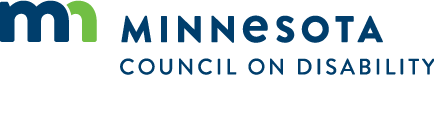 